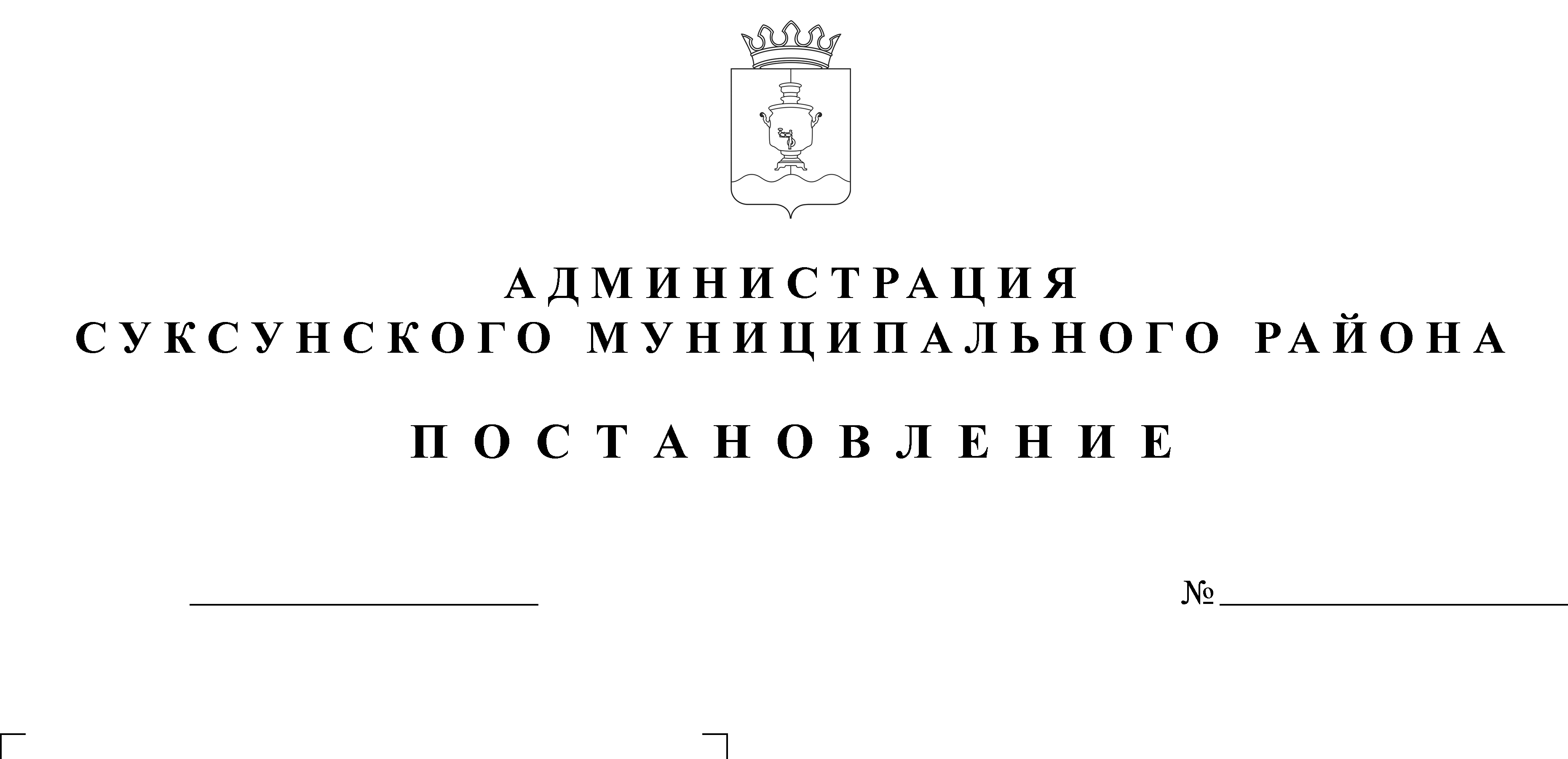 В соответствии с пунктом 4.10 Порядка принятия решений о разработке долгосрочных целевых программ, их формирования и реализации, утвержденного постановлением главы Администрации Суксунского муниципального района от 30.11.2007 № 196 «О Порядке принятия решений о разработке долгосрочных целевых программ, их формирования и реализации», с целью повышения эффективности реализации долгосрочной целевой программы «Сохранение и развитие культуры муниципального образования «Суксунский муниципальный район» на 2011-2013 годы»,ПОСТАНОВЛЯЮ:1. Утвердить прилагаемые изменения, которые вносятся в раздел 7 долгосрочной целевой программы «Сохранение и развитие культуры муниципального образования «Суксунский муниципальный район» на 2011-2013 годы», утвержденной постановлением Администрации Суксунского муниципального района от 12.11.2010 № 195 «Об утверждении долгосрочной целевой программы «Сохранение и развитие культуры муниципального образования «Суксунский муниципальный район» на 2011-2013 годы».2. Настоящее Постановление вступает в силу с момента его размещения на официальном сайте Суксунского муниципального района.3. Контроль за исполнением настоящего Постановления возложить на заместителя главы Администрации Суксунского муниципального района Шарову Н.А.Глава Администрации района						         А. В.ОсокинУТВЕРЖДЕНЫ постановлениемАдминистрации Суксунскогомуниципального района от 25.12.2013 № 285Изменения,которые вносятся в раздел 7 долгосрочной целевой программы«Сохранение и развитие культуры муниципального образования «Суксунский муниципальный район» на 2011-2013 годы»,утвержденной постановлением Администрации Суксунскогомуниципального района от 12.11.2010 № 195В разделе 7 «Программные мероприятия»:позицию:изложить в следующей редакции:позицию:изложить в следующей редакции:позицию:изложить в следующей редакции:позицию:изложить в следующей редакции:3.1. Организация различного уровня конкурсов, мероприятий, фестивалей, способствующих развитию творчества среди населения, формированию культурных ценностей (в т.ч. День рождения поселка, Фестиваль национальных культур, День рождение Пермского края, День защиты детей и т.д.)МУ «Молодежный центр», учреждения культуры Суксунского района, организации, привлекаемые по договору к реализации программных мероприятийКБ370100120150Количество участников, посещающих проводимые мероприятия в течение годачел.630006500067000700003.1. Организация различного уровня конкурсов, мероприятий, фестивалей, способствующих развитию творчества среди населения, формированию культурных ценностей (в т.ч. День рождения поселка, Фестиваль национальных культур, День рождение Пермского края, День защиты детей и т.д.)МУ «Молодежный центр», учреждения культуры Суксунского района, организации, привлекаемые по договору к реализации программных мероприятийРБ1364364500500Количество участников, посещающих проводимые мероприятия в течение годачел.630006500067000700003.1. Организация различного уровня конкурсов, мероприятий, фестивалей, способствующих развитию творчества среди населения, формированию культурных ценностей (в т.ч. День рождения поселка, Фестиваль национальных культур, День рождение Пермского края, День защиты детей и т.д.)МУ «Молодежный центр», учреждения культуры Суксунского района, организации, привлекаемые по договору к реализации программных мероприятийВБ180506070Количество участников, посещающих проводимые мероприятия в течение годачел.630006500067000700003.1. Организация различного уровня конкурсов, мероприятий, фестивалей, способствующих развитию творчества среди населения, формированию культурных ценностей (в т.ч. День рождения поселка, Фестиваль национальных культур, День рождение Пермского края, День защиты детей и т.д.)МУ «Молодежный центр», учреждения культуры Суксунского района, организации, привлекаемые по договору к реализации программных мероприятийКБ370100120150Количество участников, посещающих проводимые мероприятия в течение годачел.630006500067000700003.1. Организация различного уровня конкурсов, мероприятий, фестивалей, способствующих развитию творчества среди населения, формированию культурных ценностей (в т.ч. День рождения поселка, Фестиваль национальных культур, День рождение Пермского края, День защиты детей и т.д.)МУ «Молодежный центр», учреждения культуры Суксунского района, организации, привлекаемые по договору к реализации программных мероприятийРБ1376,2364505507,2Количество участников, посещающих проводимые мероприятия в течение годачел.630006500067000700003.1. Организация различного уровня конкурсов, мероприятий, фестивалей, способствующих развитию творчества среди населения, формированию культурных ценностей (в т.ч. День рождения поселка, Фестиваль национальных культур, День рождение Пермского края, День защиты детей и т.д.)МУ «Молодежный центр», учреждения культуры Суксунского района, организации, привлекаемые по договору к реализации программных мероприятийВБ180506070Количество участников, посещающих проводимые мероприятия в течение годачел.63000650006700070000Итого по задаче, в том числе по источникам финансированияИтого2036,5546,5740750ххххххИтого по задаче, в том числе по источникам финансированияКБ370100120150ххххххИтого по задаче, в том числе по источникам финансированияРБ1486,5396,5560530ххххххИтого по задаче, в том числе по источникам финансированияВБ180506070ххххххИтого по задаче, в том числе по источникам финансированияИтого2048,7546,5740762,2ххххххИтого по задаче, в том числе по источникам финансированияКБ370100120150ххххххИтого по задаче, в том числе по источникам финансированияРБ1498,7396,5565537,2ххххххИтого по задаче, в том числе по источникам финансированияВБ180506070хххххх4.1. Организация гастролей творческих коллективов Пермского края на территории Суксунского муниципального районаАдминистрация Суксунского муниципального района, учреждения культуры Суксунского районаКБ0000количество творческих коллективов, прибывших в течение года в район со своими гастролямишт.02334.1. Организация гастролей творческих коллективов Пермского края на территории Суксунского муниципального районаАдминистрация Суксунского муниципального района, учреждения культуры Суксунского районаРБ7332050количество творческих коллективов, прибывших в течение года в район со своими гастролямишт.02334.1. Организация гастролей творческих коллективов Пермского края на территории Суксунского муниципального районаАдминистрация Суксунского муниципального района, учреждения культуры Суксунского районаВБ12345количество творческих коллективов, прибывших в течение года в район со своими гастролямишт.02334.1. Организация гастролей творческих коллективов Пермского края на территории Суксунского муниципального районаАдминистрация Суксунского муниципального района, учреждения культуры Суксунского районаКБ0000количество творческих коллективов, прибывших в течение года в район со своими гастролямишт.02334.1. Организация гастролей творческих коллективов Пермского края на территории Суксунского муниципального районаАдминистрация Суксунского муниципального района, учреждения культуры Суксунского районаРБ60,831542,8количество творческих коллективов, прибывших в течение года в район со своими гастролямишт.02334.1. Организация гастролей творческих коллективов Пермского края на территории Суксунского муниципального районаАдминистрация Суксунского муниципального района, учреждения культуры Суксунского районаВБ12345количество творческих коллективов, прибывших в течение года в район со своими гастролямишт.0233Итого по задаче, в том числе по источникам финансированияИтого429,5849173,68206,9ххххххИтого по задаче, в том числе по источникам финансированияКБ0000ххххххИтого по задаче, в том числе по источникам финансированияРБ405,5843165,68196,9ххххххИтого по задаче, в том числе по источникам финансированияВБ246810ххххххИтого по задаче, в том числе по источникам финансированияИтого417,3849168,68199,7ххххххИтого по задаче, в том числе по источникам финансированияКБ0000ххххххИтого по задаче, в том числе по источникам финансированияРБ393,3843160,68189,7ххххххИтого по задаче, в том числе по источникам финансированияВБ246810хххххх